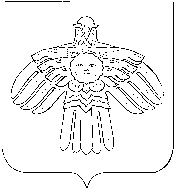 Министерство культуры, ТУРИЗМА И АРХИВНОГО ДЕЛАРеспублики КомиКоми Республикаса культура, ТУРИЗМ ДА АРХИВ УДЖ министерствоул. Ленина, д. 73,  г. Сыктывкар,Республика  Коми, 167981,   тел. (8212) 287-560,  факс (8212)  287-561                       adm@mincult.rkomi.ru                       www.mincult.rkomi.ruОКПО 12882956, ОГРН 1031100416082,ИНН/КПП 1101482970/110101001                             №_______________    На  №               от                             .Уважаемые коллеги!С целью поддержки и развития деятельности мастеров народных художественных промыслов и ремесел Республики Коми Министерство культуры, туризма и архивного дела Республики Коми просит разместить сводный План мероприятий, запланированных к проведению на территории Республики Коми в 2018 году, в рамках которых предусмотрена ярмарочная деятельность, на официальных сайтах администраций в информационно-телекоммуникационной сети Интернет для свободного доступа граждан, 
а также довести информацию до заинтересованных лиц.Благодарим за сотрудничество!Приложение: 30 л. в 1 экз.Первый заместитель министра		         			        К.М. Баранов